（公印省略）公社兵看協発第543号令和3年9月14日各位		公益社団法人兵庫県看護協会会長　　成田　康子訪問看護総合支援センター　在宅看護体制強化事業新卒訪問看護師交流会研修番号174　みんなで語ろう　訪問看護！！（延期分）時下ますますご清栄のこととお慶び申し上げます。平素は、本会活動にご理解ご協力をいただき、厚くお礼申し上げます。さて、国が在宅医療を推進する中、課題のひとつに訪問看護師の人材確保があり、兵庫県でも新卒で訪問看護に就職する看護職を育成しています。しかし、新卒の訪問看護師はまだ少なく、初めての就職に対する不安や思いを仲間と気軽に話す機会が多くありません。新卒の看護職が訪問看護師として働き続けられるよう、また他のステーションとつながりを持てるよう、この交流会を率直に語り合う場としていただきたいと思います。なお、新型コロナウィルス感染症への対応につきましては、感染拡大を予防する「ひょうごスタイル」を参考に、本会として定めた「新たな事業様式」等に基づき、十分な安全対策等を講じ開催することとしております。お忙しいとは存じますが、是非ご参加いただきますようご案内いたします。※本研修は、オンライン受講のみとなります。申込方法　①の方法でお申し込みください。①が難しい場合のみ、②でお申し込みください。①兵庫県看護協会のホームページ（manaable:マナブル）から必要事項を入力してください。https://hna.manaable.com/　　②裏面の申込用紙に必要事項をご記入の上、郵送にてお申し込みください。（コピー可）※Faxでのお申込みはできません。また、参加していただけない場合のみご連絡いたします。申込期間　令和3年10月1日（金）～21日（木）【問合せ先】　　　　　　　　　　　　　　　　　　　　　　　　　公益社団法人兵庫県看護協会訪問看護総合支援センター　村田・細目TEL　078-381-5231　【郵送用申込用紙】兵庫県看護協会研修受講申込書≪新卒訪問看護師交流会　みんなで語ろう　訪問看護！！≫【注意事項】1.各研修に申込まれた時点で、本会の受講規約（https://www.hna.or.jp/掲載）と「manaable研修サイトhttps://hna.manaable.com/)」の利用者登録に同意されたとみなします。なお、郵送申込みの場合は、仮登録をさせていただきます。2.本会ホームページの研修案内       ＞【研修のご案内】より、【受講について】を熟読の上、お申込みください。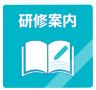 【記入について】1.太枠内の各項目に必要事項を記入、該当する□には☒（左クリック）をつけてください。＊印の項目は必須事項です。2.申込書は、1研修につき1人1枚お使いください。3.受講決定通知は、送付しません。【注意事項】1.各研修に申込まれた時点で、本会の受講規約（https://www.hna.or.jp/掲載）と「manaable研修サイトhttps://hna.manaable.com/)」の利用者登録に同意されたとみなします。なお、郵送申込みの場合は、仮登録をさせていただきます。2.本会ホームページの研修案内       ＞【研修のご案内】より、【受講について】を熟読の上、お申込みください。【記入について】1.太枠内の各項目に必要事項を記入、該当する□には☒（左クリック）をつけてください。＊印の項目は必須事項です。2.申込書は、1研修につき1人1枚お使いください。3.受講決定通知は、送付しません。【注意事項】1.各研修に申込まれた時点で、本会の受講規約（https://www.hna.or.jp/掲載）と「manaable研修サイトhttps://hna.manaable.com/)」の利用者登録に同意されたとみなします。なお、郵送申込みの場合は、仮登録をさせていただきます。2.本会ホームページの研修案内       ＞【研修のご案内】より、【受講について】を熟読の上、お申込みください。【記入について】1.太枠内の各項目に必要事項を記入、該当する□には☒（左クリック）をつけてください。＊印の項目は必須事項です。2.申込書は、1研修につき1人1枚お使いください。3.受講決定通知は、送付しません。【注意事項】1.各研修に申込まれた時点で、本会の受講規約（https://www.hna.or.jp/掲載）と「manaable研修サイトhttps://hna.manaable.com/)」の利用者登録に同意されたとみなします。なお、郵送申込みの場合は、仮登録をさせていただきます。2.本会ホームページの研修案内       ＞【研修のご案内】より、【受講について】を熟読の上、お申込みください。【記入について】1.太枠内の各項目に必要事項を記入、該当する□には☒（左クリック）をつけてください。＊印の項目は必須事項です。2.申込書は、1研修につき1人1枚お使いください。3.受講決定通知は、送付しません。【注意事項】1.各研修に申込まれた時点で、本会の受講規約（https://www.hna.or.jp/掲載）と「manaable研修サイトhttps://hna.manaable.com/)」の利用者登録に同意されたとみなします。なお、郵送申込みの場合は、仮登録をさせていただきます。2.本会ホームページの研修案内       ＞【研修のご案内】より、【受講について】を熟読の上、お申込みください。【記入について】1.太枠内の各項目に必要事項を記入、該当する□には☒（左クリック）をつけてください。＊印の項目は必須事項です。2.申込書は、1研修につき1人1枚お使いください。3.受講決定通知は、送付しません。【注意事項】1.各研修に申込まれた時点で、本会の受講規約（https://www.hna.or.jp/掲載）と「manaable研修サイトhttps://hna.manaable.com/)」の利用者登録に同意されたとみなします。なお、郵送申込みの場合は、仮登録をさせていただきます。2.本会ホームページの研修案内       ＞【研修のご案内】より、【受講について】を熟読の上、お申込みください。【記入について】1.太枠内の各項目に必要事項を記入、該当する□には☒（左クリック）をつけてください。＊印の項目は必須事項です。2.申込書は、1研修につき1人1枚お使いください。3.受講決定通知は、送付しません。【注意事項】1.各研修に申込まれた時点で、本会の受講規約（https://www.hna.or.jp/掲載）と「manaable研修サイトhttps://hna.manaable.com/)」の利用者登録に同意されたとみなします。なお、郵送申込みの場合は、仮登録をさせていただきます。2.本会ホームページの研修案内       ＞【研修のご案内】より、【受講について】を熟読の上、お申込みください。【記入について】1.太枠内の各項目に必要事項を記入、該当する□には☒（左クリック）をつけてください。＊印の項目は必須事項です。2.申込書は、1研修につき1人1枚お使いください。3.受講決定通知は、送付しません。【注意事項】1.各研修に申込まれた時点で、本会の受講規約（https://www.hna.or.jp/掲載）と「manaable研修サイトhttps://hna.manaable.com/)」の利用者登録に同意されたとみなします。なお、郵送申込みの場合は、仮登録をさせていただきます。2.本会ホームページの研修案内       ＞【研修のご案内】より、【受講について】を熟読の上、お申込みください。【記入について】1.太枠内の各項目に必要事項を記入、該当する□には☒（左クリック）をつけてください。＊印の項目は必須事項です。2.申込書は、1研修につき1人1枚お使いください。3.受講決定通知は、送付しません。【注意事項】1.各研修に申込まれた時点で、本会の受講規約（https://www.hna.or.jp/掲載）と「manaable研修サイトhttps://hna.manaable.com/)」の利用者登録に同意されたとみなします。なお、郵送申込みの場合は、仮登録をさせていただきます。2.本会ホームページの研修案内       ＞【研修のご案内】より、【受講について】を熟読の上、お申込みください。【記入について】1.太枠内の各項目に必要事項を記入、該当する□には☒（左クリック）をつけてください。＊印の項目は必須事項です。2.申込書は、1研修につき1人1枚お使いください。3.受講決定通知は、送付しません。【注意事項】1.各研修に申込まれた時点で、本会の受講規約（https://www.hna.or.jp/掲載）と「manaable研修サイトhttps://hna.manaable.com/)」の利用者登録に同意されたとみなします。なお、郵送申込みの場合は、仮登録をさせていただきます。2.本会ホームページの研修案内       ＞【研修のご案内】より、【受講について】を熟読の上、お申込みください。【記入について】1.太枠内の各項目に必要事項を記入、該当する□には☒（左クリック）をつけてください。＊印の項目は必須事項です。2.申込書は、1研修につき1人1枚お使いください。3.受講決定通知は、送付しません。【注意事項】1.各研修に申込まれた時点で、本会の受講規約（https://www.hna.or.jp/掲載）と「manaable研修サイトhttps://hna.manaable.com/)」の利用者登録に同意されたとみなします。なお、郵送申込みの場合は、仮登録をさせていただきます。2.本会ホームページの研修案内       ＞【研修のご案内】より、【受講について】を熟読の上、お申込みください。【記入について】1.太枠内の各項目に必要事項を記入、該当する□には☒（左クリック）をつけてください。＊印の項目は必須事項です。2.申込書は、1研修につき1人1枚お使いください。3.受講決定通知は、送付しません。【注意事項】1.各研修に申込まれた時点で、本会の受講規約（https://www.hna.or.jp/掲載）と「manaable研修サイトhttps://hna.manaable.com/)」の利用者登録に同意されたとみなします。なお、郵送申込みの場合は、仮登録をさせていただきます。2.本会ホームページの研修案内       ＞【研修のご案内】より、【受講について】を熟読の上、お申込みください。【記入について】1.太枠内の各項目に必要事項を記入、該当する□には☒（左クリック）をつけてください。＊印の項目は必須事項です。2.申込書は、1研修につき1人1枚お使いください。3.受講決定通知は、送付しません。【注意事項】1.各研修に申込まれた時点で、本会の受講規約（https://www.hna.or.jp/掲載）と「manaable研修サイトhttps://hna.manaable.com/)」の利用者登録に同意されたとみなします。なお、郵送申込みの場合は、仮登録をさせていただきます。2.本会ホームページの研修案内       ＞【研修のご案内】より、【受講について】を熟読の上、お申込みください。【記入について】1.太枠内の各項目に必要事項を記入、該当する□には☒（左クリック）をつけてください。＊印の項目は必須事項です。2.申込書は、1研修につき1人1枚お使いください。3.受講決定通知は、送付しません。【注意事項】1.各研修に申込まれた時点で、本会の受講規約（https://www.hna.or.jp/掲載）と「manaable研修サイトhttps://hna.manaable.com/)」の利用者登録に同意されたとみなします。なお、郵送申込みの場合は、仮登録をさせていただきます。2.本会ホームページの研修案内       ＞【研修のご案内】より、【受講について】を熟読の上、お申込みください。【記入について】1.太枠内の各項目に必要事項を記入、該当する□には☒（左クリック）をつけてください。＊印の項目は必須事項です。2.申込書は、1研修につき1人1枚お使いください。3.受講決定通知は、送付しません。【注意事項】1.各研修に申込まれた時点で、本会の受講規約（https://www.hna.or.jp/掲載）と「manaable研修サイトhttps://hna.manaable.com/)」の利用者登録に同意されたとみなします。なお、郵送申込みの場合は、仮登録をさせていただきます。2.本会ホームページの研修案内       ＞【研修のご案内】より、【受講について】を熟読の上、お申込みください。【記入について】1.太枠内の各項目に必要事項を記入、該当する□には☒（左クリック）をつけてください。＊印の項目は必須事項です。2.申込書は、1研修につき1人1枚お使いください。3.受講決定通知は、送付しません。【注意事項】1.各研修に申込まれた時点で、本会の受講規約（https://www.hna.or.jp/掲載）と「manaable研修サイトhttps://hna.manaable.com/)」の利用者登録に同意されたとみなします。なお、郵送申込みの場合は、仮登録をさせていただきます。2.本会ホームページの研修案内       ＞【研修のご案内】より、【受講について】を熟読の上、お申込みください。【記入について】1.太枠内の各項目に必要事項を記入、該当する□には☒（左クリック）をつけてください。＊印の項目は必須事項です。2.申込書は、1研修につき1人1枚お使いください。3.受講決定通知は、送付しません。【注意事項】1.各研修に申込まれた時点で、本会の受講規約（https://www.hna.or.jp/掲載）と「manaable研修サイトhttps://hna.manaable.com/)」の利用者登録に同意されたとみなします。なお、郵送申込みの場合は、仮登録をさせていただきます。2.本会ホームページの研修案内       ＞【研修のご案内】より、【受講について】を熟読の上、お申込みください。【記入について】1.太枠内の各項目に必要事項を記入、該当する□には☒（左クリック）をつけてください。＊印の項目は必須事項です。2.申込書は、1研修につき1人1枚お使いください。3.受講決定通知は、送付しません。【注意事項】1.各研修に申込まれた時点で、本会の受講規約（https://www.hna.or.jp/掲載）と「manaable研修サイトhttps://hna.manaable.com/)」の利用者登録に同意されたとみなします。なお、郵送申込みの場合は、仮登録をさせていただきます。2.本会ホームページの研修案内       ＞【研修のご案内】より、【受講について】を熟読の上、お申込みください。【記入について】1.太枠内の各項目に必要事項を記入、該当する□には☒（左クリック）をつけてください。＊印の項目は必須事項です。2.申込書は、1研修につき1人1枚お使いください。3.受講決定通知は、送付しません。【注意事項】1.各研修に申込まれた時点で、本会の受講規約（https://www.hna.or.jp/掲載）と「manaable研修サイトhttps://hna.manaable.com/)」の利用者登録に同意されたとみなします。なお、郵送申込みの場合は、仮登録をさせていただきます。2.本会ホームページの研修案内       ＞【研修のご案内】より、【受講について】を熟読の上、お申込みください。【記入について】1.太枠内の各項目に必要事項を記入、該当する□には☒（左クリック）をつけてください。＊印の項目は必須事項です。2.申込書は、1研修につき1人1枚お使いください。3.受講決定通知は、送付しません。＊　ふりがな＊　ふりがな県協会会員№県協会会員№県協会会員№＊　氏　　名＊　氏　　名県協会会員№県協会会員№県協会会員№＊　氏　　名＊　氏　　名manaableIDをお持ちの方MB-MB-＊　email　　　＊　email　　　「0」(ｾﾞﾛ)と「O」(ｵｰ)、「1」(ｲﾁ)と「I」(ｱｲ)、「-」(ﾊｲﾌﾝ)と「₋」(ｱﾝﾀﾞｰﾊﾞｰ)等、間違えやすい数字等には、フリガナをお願いします。　　　　　　　　　　　　　　　　　　＠「0」(ｾﾞﾛ)と「O」(ｵｰ)、「1」(ｲﾁ)と「I」(ｱｲ)、「-」(ﾊｲﾌﾝ)と「₋」(ｱﾝﾀﾞｰﾊﾞｰ)等、間違えやすい数字等には、フリガナをお願いします。　　　　　　　　　　　　　　　　　　＠「0」(ｾﾞﾛ)と「O」(ｵｰ)、「1」(ｲﾁ)と「I」(ｱｲ)、「-」(ﾊｲﾌﾝ)と「₋」(ｱﾝﾀﾞｰﾊﾞｰ)等、間違えやすい数字等には、フリガナをお願いします。　　　　　　　　　　　　　　　　　　＠「0」(ｾﾞﾛ)と「O」(ｵｰ)、「1」(ｲﾁ)と「I」(ｱｲ)、「-」(ﾊｲﾌﾝ)と「₋」(ｱﾝﾀﾞｰﾊﾞｰ)等、間違えやすい数字等には、フリガナをお願いします。　　　　　　　　　　　　　　　　　　＠「0」(ｾﾞﾛ)と「O」(ｵｰ)、「1」(ｲﾁ)と「I」(ｱｲ)、「-」(ﾊｲﾌﾝ)と「₋」(ｱﾝﾀﾞｰﾊﾞｰ)等、間違えやすい数字等には、フリガナをお願いします。　　　　　　　　　　　　　　　　　　＠「0」(ｾﾞﾛ)と「O」(ｵｰ)、「1」(ｲﾁ)と「I」(ｱｲ)、「-」(ﾊｲﾌﾝ)と「₋」(ｱﾝﾀﾞｰﾊﾞｰ)等、間違えやすい数字等には、フリガナをお願いします。　　　　　　　　　　　　　　　　　　＠「0」(ｾﾞﾛ)と「O」(ｵｰ)、「1」(ｲﾁ)と「I」(ｱｲ)、「-」(ﾊｲﾌﾝ)と「₋」(ｱﾝﾀﾞｰﾊﾞｰ)等、間違えやすい数字等には、フリガナをお願いします。　　　　　　　　　　　　　　　　　　＠「0」(ｾﾞﾛ)と「O」(ｵｰ)、「1」(ｲﾁ)と「I」(ｱｲ)、「-」(ﾊｲﾌﾝ)と「₋」(ｱﾝﾀﾞｰﾊﾞｰ)等、間違えやすい数字等には、フリガナをお願いします。　　　　　　　　　　　　　　　　　　＠「0」(ｾﾞﾛ)と「O」(ｵｰ)、「1」(ｲﾁ)と「I」(ｱｲ)、「-」(ﾊｲﾌﾝ)と「₋」(ｱﾝﾀﾞｰﾊﾞｰ)等、間違えやすい数字等には、フリガナをお願いします。　　　　　　　　　　　　　　　　　　＠「0」(ｾﾞﾛ)と「O」(ｵｰ)、「1」(ｲﾁ)と「I」(ｱｲ)、「-」(ﾊｲﾌﾝ)と「₋」(ｱﾝﾀﾞｰﾊﾞｰ)等、間違えやすい数字等には、フリガナをお願いします。　　　　　　　　　　　　　　　　　　＠「0」(ｾﾞﾛ)と「O」(ｵｰ)、「1」(ｲﾁ)と「I」(ｱｲ)、「-」(ﾊｲﾌﾝ)と「₋」(ｱﾝﾀﾞｰﾊﾞｰ)等、間違えやすい数字等には、フリガナをお願いします。　　　　　　　　　　　　　　　　　　＠「0」(ｾﾞﾛ)と「O」(ｵｰ)、「1」(ｲﾁ)と「I」(ｱｲ)、「-」(ﾊｲﾌﾝ)と「₋」(ｱﾝﾀﾞｰﾊﾞｰ)等、間違えやすい数字等には、フリガナをお願いします。　　　　　　　　　　　　　　　　　　＠「0」(ｾﾞﾛ)と「O」(ｵｰ)、「1」(ｲﾁ)と「I」(ｱｲ)、「-」(ﾊｲﾌﾝ)と「₋」(ｱﾝﾀﾞｰﾊﾞｰ)等、間違えやすい数字等には、フリガナをお願いします。　　　　　　　　　　　　　　　　　　＠「0」(ｾﾞﾛ)と「O」(ｵｰ)、「1」(ｲﾁ)と「I」(ｱｲ)、「-」(ﾊｲﾌﾝ)と「₋」(ｱﾝﾀﾞｰﾊﾞｰ)等、間違えやすい数字等には、フリガナをお願いします。　　　　　　　　　　　　　　　　　　＠「0」(ｾﾞﾛ)と「O」(ｵｰ)、「1」(ｲﾁ)と「I」(ｱｲ)、「-」(ﾊｲﾌﾝ)と「₋」(ｱﾝﾀﾞｰﾊﾞｰ)等、間違えやすい数字等には、フリガナをお願いします。　　　　　　　　　　　　　　　　　　＠「0」(ｾﾞﾛ)と「O」(ｵｰ)、「1」(ｲﾁ)と「I」(ｱｲ)、「-」(ﾊｲﾌﾝ)と「₋」(ｱﾝﾀﾞｰﾊﾞｰ)等、間違えやすい数字等には、フリガナをお願いします。　　　　　　　　　　　　　　　　　　＠「0」(ｾﾞﾛ)と「O」(ｵｰ)、「1」(ｲﾁ)と「I」(ｱｲ)、「-」(ﾊｲﾌﾝ)と「₋」(ｱﾝﾀﾞｰﾊﾞｰ)等、間違えやすい数字等には、フリガナをお願いします。　　　　　　　　　　　　　　　　　　＠＊  令和3年度兵庫県看護協会入会状況＊  令和3年度兵庫県看護協会入会状況 会　員　（ 施設会員　　 個人会員） 会　員　（ 施設会員　　 個人会員） 会　員　（ 施設会員　　 個人会員） 会　員　（ 施設会員　　 個人会員） 会　員　（ 施設会員　　 個人会員） 会　員　（ 施設会員　　 個人会員） 会　員　（ 施設会員　　 個人会員） 会　員　（ 施設会員　　 個人会員） 会　員　（ 施設会員　　 個人会員） 会　員　（ 施設会員　　 個人会員） 会　員　（ 施設会員　　 個人会員） 会　員　（ 施設会員　　 個人会員） 会　員　（ 施設会員　　 個人会員） 会　員　（ 施設会員　　 個人会員） 会　員　（ 施設会員　　 個人会員） 会　員　（ 施設会員　　 個人会員） 会　員　（ 施設会員　　 個人会員）＊  令和3年度兵庫県看護協会入会状況＊  令和3年度兵庫県看護協会入会状況 非会員　manaable利用登録のため、生まれた月日4ケタをお書きください。　（例：1月1日　→　０１０１） 非会員　manaable利用登録のため、生まれた月日4ケタをお書きください。　（例：1月1日　→　０１０１） 非会員　manaable利用登録のため、生まれた月日4ケタをお書きください。　（例：1月1日　→　０１０１） 非会員　manaable利用登録のため、生まれた月日4ケタをお書きください。　（例：1月1日　→　０１０１） 非会員　manaable利用登録のため、生まれた月日4ケタをお書きください。　（例：1月1日　→　０１０１） 非会員　manaable利用登録のため、生まれた月日4ケタをお書きください。　（例：1月1日　→　０１０１） 非会員　manaable利用登録のため、生まれた月日4ケタをお書きください。　（例：1月1日　→　０１０１） 非会員　manaable利用登録のため、生まれた月日4ケタをお書きください。　（例：1月1日　→　０１０１） 非会員　manaable利用登録のため、生まれた月日4ケタをお書きください。　（例：1月1日　→　０１０１） 非会員　manaable利用登録のため、生まれた月日4ケタをお書きください。　（例：1月1日　→　０１０１） 非会員　manaable利用登録のため、生まれた月日4ケタをお書きください。　（例：1月1日　→　０１０１） 非会員　manaable利用登録のため、生まれた月日4ケタをお書きください。　（例：1月1日　→　０１０１） 非会員　manaable利用登録のため、生まれた月日4ケタをお書きください。　（例：1月1日　→　０１０１） 非会員　manaable利用登録のため、生まれた月日4ケタをお書きください。　（例：1月1日　→　０１０１） 非会員　manaable利用登録のため、生まれた月日4ケタをお書きください。　（例：1月1日　→　０１０１） 非会員　manaable利用登録のため、生まれた月日4ケタをお書きください。　（例：1月1日　→　０１０１） 非会員　manaable利用登録のため、生まれた月日4ケタをお書きください。　（例：1月1日　→　０１０１）＊ 所属施設名＊ 所属施設名連絡先＊　住　所〒　　　  －〒　　　  －〒　　　  －〒　　　  －〒　　　  －〒　　　  －〒　　　  －〒　　　  －〒　　　  －〒　　　  －〒　　　  －〒　　　  －〒　　　  －〒　　　  －〒　　　  －〒　　　  －〒　　　  －連絡先＊＊ 電話番号　　　　　　-　　　　 　　-　　　　　　-　　　　 　　-所属施設の種別所属施設の種別 病院　　 診療所　　 介護保険施設・社会福祉施設等　　 訪問看護事業所 看護教育機関　　 保健所・保健センター　　 その他(　　　　　　　　　　) 病院　　 診療所　　 介護保険施設・社会福祉施設等　　 訪問看護事業所 看護教育機関　　 保健所・保健センター　　 その他(　　　　　　　　　　) 病院　　 診療所　　 介護保険施設・社会福祉施設等　　 訪問看護事業所 看護教育機関　　 保健所・保健センター　　 その他(　　　　　　　　　　) 病院　　 診療所　　 介護保険施設・社会福祉施設等　　 訪問看護事業所 看護教育機関　　 保健所・保健センター　　 その他(　　　　　　　　　　) 病院　　 診療所　　 介護保険施設・社会福祉施設等　　 訪問看護事業所 看護教育機関　　 保健所・保健センター　　 その他(　　　　　　　　　　) 病院　　 診療所　　 介護保険施設・社会福祉施設等　　 訪問看護事業所 看護教育機関　　 保健所・保健センター　　 その他(　　　　　　　　　　) 病院　　 診療所　　 介護保険施設・社会福祉施設等　　 訪問看護事業所 看護教育機関　　 保健所・保健センター　　 その他(　　　　　　　　　　) 病院　　 診療所　　 介護保険施設・社会福祉施設等　　 訪問看護事業所 看護教育機関　　 保健所・保健センター　　 その他(　　　　　　　　　　) 病院　　 診療所　　 介護保険施設・社会福祉施設等　　 訪問看護事業所 看護教育機関　　 保健所・保健センター　　 その他(　　　　　　　　　　) 病院　　 診療所　　 介護保険施設・社会福祉施設等　　 訪問看護事業所 看護教育機関　　 保健所・保健センター　　 その他(　　　　　　　　　　) 病院　　 診療所　　 介護保険施設・社会福祉施設等　　 訪問看護事業所 看護教育機関　　 保健所・保健センター　　 その他(　　　　　　　　　　) 病院　　 診療所　　 介護保険施設・社会福祉施設等　　 訪問看護事業所 看護教育機関　　 保健所・保健センター　　 その他(　　　　　　　　　　) 病院　　 診療所　　 介護保険施設・社会福祉施設等　　 訪問看護事業所 看護教育機関　　 保健所・保健センター　　 その他(　　　　　　　　　　) 病院　　 診療所　　 介護保険施設・社会福祉施設等　　 訪問看護事業所 看護教育機関　　 保健所・保健センター　　 その他(　　　　　　　　　　) 病院　　 診療所　　 介護保険施設・社会福祉施設等　　 訪問看護事業所 看護教育機関　　 保健所・保健センター　　 その他(　　　　　　　　　　) 病院　　 診療所　　 介護保険施設・社会福祉施設等　　 訪問看護事業所 看護教育機関　　 保健所・保健センター　　 その他(　　　　　　　　　　) 病院　　 診療所　　 介護保険施設・社会福祉施設等　　 訪問看護事業所 看護教育機関　　 保健所・保健センター　　 その他(　　　　　　　　　　)職    位職    位 所長等の管理職　　 主任等　　 スタッフ　　 その他(　　　　　　　　) 所長等の管理職　　 主任等　　 スタッフ　　 その他(　　　　　　　　) 所長等の管理職　　 主任等　　 スタッフ　　 その他(　　　　　　　　) 所長等の管理職　　 主任等　　 スタッフ　　 その他(　　　　　　　　) 所長等の管理職　　 主任等　　 スタッフ　　 その他(　　　　　　　　) 所長等の管理職　　 主任等　　 スタッフ　　 その他(　　　　　　　　) 所長等の管理職　　 主任等　　 スタッフ　　 その他(　　　　　　　　) 所長等の管理職　　 主任等　　 スタッフ　　 その他(　　　　　　　　) 所長等の管理職　　 主任等　　 スタッフ　　 その他(　　　　　　　　) 所長等の管理職　　 主任等　　 スタッフ　　 その他(　　　　　　　　) 所長等の管理職　　 主任等　　 スタッフ　　 その他(　　　　　　　　) 所長等の管理職　　 主任等　　 スタッフ　　 その他(　　　　　　　　) 所長等の管理職　　 主任等　　 スタッフ　　 その他(　　　　　　　　) 所長等の管理職　　 主任等　　 スタッフ　　 その他(　　　　　　　　) 所長等の管理職　　 主任等　　 スタッフ　　 その他(　　　　　　　　) 所長等の管理職　　 主任等　　 スタッフ　　 その他(　　　　　　　　) 所長等の管理職　　 主任等　　 スタッフ　　 その他(　　　　　　　　)＊訪問看護の経験＊訪問看護の経験　1年目　　　2年目　　　3年目　1年目　　　2年目　　　3年目　1年目　　　2年目　　　3年目　1年目　　　2年目　　　3年目　1年目　　　2年目　　　3年目　1年目　　　2年目　　　3年目　1年目　　　2年目　　　3年目　1年目　　　2年目　　　3年目　1年目　　　2年目　　　3年目　1年目　　　2年目　　　3年目　1年目　　　2年目　　　3年目　1年目　　　2年目　　　3年目　1年目　　　2年目　　　3年目　1年目　　　2年目　　　3年目　1年目　　　2年目　　　3年目　1年目　　　2年目　　　3年目　1年目　　　2年目　　　3年目【個人情報の取り扱いについて】本会の個人情報保護規程に基づき、個人情報の取得・利用を適切に行います。研修に関わる個人情報は、研修以外の目的で使用しません。【個人情報の取り扱いについて】本会の個人情報保護規程に基づき、個人情報の取得・利用を適切に行います。研修に関わる個人情報は、研修以外の目的で使用しません。【個人情報の取り扱いについて】本会の個人情報保護規程に基づき、個人情報の取得・利用を適切に行います。研修に関わる個人情報は、研修以外の目的で使用しません。【個人情報の取り扱いについて】本会の個人情報保護規程に基づき、個人情報の取得・利用を適切に行います。研修に関わる個人情報は、研修以外の目的で使用しません。【個人情報の取り扱いについて】本会の個人情報保護規程に基づき、個人情報の取得・利用を適切に行います。研修に関わる個人情報は、研修以外の目的で使用しません。【個人情報の取り扱いについて】本会の個人情報保護規程に基づき、個人情報の取得・利用を適切に行います。研修に関わる個人情報は、研修以外の目的で使用しません。【個人情報の取り扱いについて】本会の個人情報保護規程に基づき、個人情報の取得・利用を適切に行います。研修に関わる個人情報は、研修以外の目的で使用しません。【個人情報の取り扱いについて】本会の個人情報保護規程に基づき、個人情報の取得・利用を適切に行います。研修に関わる個人情報は、研修以外の目的で使用しません。【個人情報の取り扱いについて】本会の個人情報保護規程に基づき、個人情報の取得・利用を適切に行います。研修に関わる個人情報は、研修以外の目的で使用しません。【個人情報の取り扱いについて】本会の個人情報保護規程に基づき、個人情報の取得・利用を適切に行います。研修に関わる個人情報は、研修以外の目的で使用しません。【個人情報の取り扱いについて】本会の個人情報保護規程に基づき、個人情報の取得・利用を適切に行います。研修に関わる個人情報は、研修以外の目的で使用しません。【個人情報の取り扱いについて】本会の個人情報保護規程に基づき、個人情報の取得・利用を適切に行います。研修に関わる個人情報は、研修以外の目的で使用しません。【個人情報の取り扱いについて】本会の個人情報保護規程に基づき、個人情報の取得・利用を適切に行います。研修に関わる個人情報は、研修以外の目的で使用しません。【個人情報の取り扱いについて】本会の個人情報保護規程に基づき、個人情報の取得・利用を適切に行います。研修に関わる個人情報は、研修以外の目的で使用しません。【個人情報の取り扱いについて】本会の個人情報保護規程に基づき、個人情報の取得・利用を適切に行います。研修に関わる個人情報は、研修以外の目的で使用しません。【個人情報の取り扱いについて】本会の個人情報保護規程に基づき、個人情報の取得・利用を適切に行います。研修に関わる個人情報は、研修以外の目的で使用しません。【個人情報の取り扱いについて】本会の個人情報保護規程に基づき、個人情報の取得・利用を適切に行います。研修に関わる個人情報は、研修以外の目的で使用しません。【個人情報の取り扱いについて】本会の個人情報保護規程に基づき、個人情報の取得・利用を適切に行います。研修に関わる個人情報は、研修以外の目的で使用しません。【個人情報の取り扱いについて】本会の個人情報保護規程に基づき、個人情報の取得・利用を適切に行います。研修に関わる個人情報は、研修以外の目的で使用しません。【協会使用欄】manaable利用者ID【協会使用欄】manaable利用者ID【協会使用欄】manaable利用者IDMB-MB-